Name: ________________				Datum:_________________  1 Rechne geschickt. Schreibe auch immer deinen 
       Rechenweg auf. 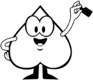 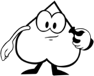 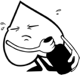 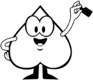 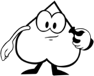 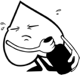   2   Mikas Rechenweg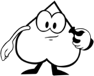 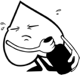 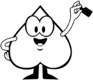 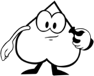 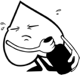   3   Rechenwege 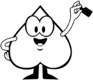 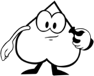 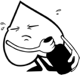 